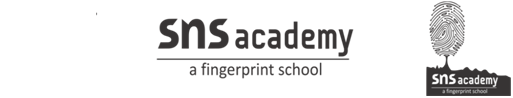                                                                         ENGLISH                                                                            Marks :20GRADE  :  12                                          CYCLE TEST NO. 2                                                                     26.08.19I.   Give brief explanations in 30 to 40 words  for the following phrases / contexts: (12m) 1.  “He is not a poet. He is an editor”.2.  “Good, but I am not sure it is effective enough”3. A man of cold logic in a crowd of dreamers.4. I heard a bell ringing in my shrunken heart.                                                                      ENGLISH                                                                            Marks :20GRADE  :  12                                          CYCLE TEST NO. 2                                                                     26.08.19I.   Give brief explanations in 30 to 40 words  for the following phrases / contexts: (12m)1.  “He is not a poet. He is an editor”.2.  “Good, but I am not sure it is effective enough”3. A man of cold logic in a crowd of dreamers.4. I heard a bell ringing in my shrunken heart.                                                                 ENGLISH                                                                            Marks :20GRADE  :  12                                          CYCLE TEST NO. 2                                                                     26.08.19I.   Give brief explanations in 30 to 40 words  for the following phrases / contexts: (12m)1.  “He is not a poet. He is an editor”.2.  “Good, but I am not sure it is effective enough”3. A man of cold logic in a crowd of dreamers.4. I heard a bell ringing in my shrunken heart.II. Give answers for the following questions in about 50 to 60 words:(8m) 1. How are poets and prose writers different according to Asokamitran? What personal experience makes him say that?2. How does the book, ‘The God That Failed’ deserve its title? II. Give answers for the following questions in about 50 to 60 words:(8m) 1. How are poets and prose writers different according to Asokamitran? What personal experience makes him say that?2. How does the book, ‘The God That Failed’ deserve its title?II. Give answers for the following questions in about 50 to 60 words: (8m)1. How are poets and prose writers different according to Asokamitran? What personal experience makes him say that?2. How does the book, ‘The God That Failed’ deserve its title? 